Colegio Providencia					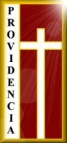 Del sagrado corazón						Temuco                                                 HORARIO DE CLASES ONLINECURSOPROFESORA JEFECURSOPROFESORA JEFE3° BASICO A3° BASICO A3° BASICO ACURSOPROFESORA JEFECURSOPROFESORA JEFESrta: Helen ContrerasSrta: Helen ContrerasSrta: Helen ContrerasLUNESMARTESMIERCOLESJUEVESVIERNES9:00-9:45LENGUAJE9:00-9:45LENGUAJE9:00-9:45MATEMATICA9:00-9:45MATEMATICA10:00-10:4510:00-11:00HISTORIA10:00-10:4511:00-11:45INGLES11:00-11:45E.FISICACada 15 días14:00-14:4514:00-14:45C.NATURALES14:00-14:45ORIENTACIONCada 15 días